Π Ρ Ο Σ Κ Λ Η Σ ΗΟ Δήμαρχος Λαμιέων Νίκος Σταυρογιάννης, στα πλαίσια των ΘΕΡΜΟΠΥΛΕΙΩΝ 2014,  έχει την τιμή να σας προσκαλέσει στα εγκαίνια της Έκθεσης: “Αρχαίων Ελλήνων Εφευρέσεις”από το Μουσείο Αρχαίας Ελληνικής Τεχνολογίας Κ. Κοτσανά που θα πραγματοποιηθούν τη Δευτέρα 29 Σεπτεμβρίου 2014, στις 20.00 στην κύρια αίθουσα της Δημοτικής Πινακοθήκης Λαμίας «Αλέκος Κοντόπουλος».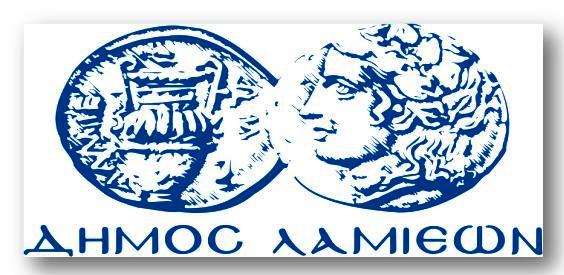 ΔΗΜΟΣ ΛΑΜΙΕΩΝΓραφείου Τύπου& ΕπικοινωνίαςΛαμία, 25/9/2014